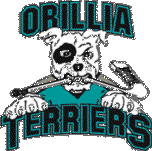 The Orillia Minor Hockey Association Presents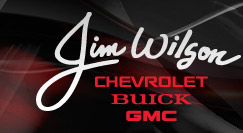 The Jim Wilson Chevrolet Winter Classic Hockey TournamentFeaturing the Kenny Robbins Memorial Trophy Bantam DivisionNovember 12, 13, 14 and 15Sanction # 5329Divisions:Novice ‘A’			Novice AE1 & AE2Minor Atom ‘A’		Major Atom “A”		Atom AE1 & AE2Minor Peewee ‘A’ & “AA”		Major Peewee ‘A’	      Peewee AE1 & AE2Minor Bantam ‘A’		Major Bantam ‘A’		Bantam AE 1 & AE2Minor Midget ‘A’		Major Midget ‘A’Entry Fee:  $1000.00 per Team (there is no gate charge)Please complete the attached Registration Form and submit with payment toOrillia Minor Hockey AssociationP.O. Box 731Orillia, ONL3V 6K7Cheques made payable to:  Orillia Minor HockeyConfirmation of acceptance will be sent by email once payment is received. All teams guaranteed three scheduled games.  Game lengths are 10/15/15Top quality OfficiatingArena locations: Rama Mask, Coldwater Community Centre,  Brian Orser Arena and The Rotary Place (twin pads)Motel information on the website at www.orilliahockey.com  90 Team LimitOfficial Rosters must be submitted by email to info@orilliahockey.com  no later than October 1, 2015Teams will be accepted on a first come basis with submission of completed registration and payment provided the division is not full. Don’t be disappointed register today!Orillia Minor Hockey OfficeSusan Burnett(705) 326-6642info@orilliahockey.com Alternate contact:  Andy Long 705-323-5300 vicepresident@orilliahockey.com    